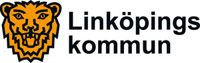 2014-11-20ÄldrenämndenPressmeddelande inför äldrenämndens sammanträdeYtterligare information lämnas av äldrenämndens ordförande Liselotte Fager (KD), telefon 013-20 70 37 eller 0722-40 07 25
Ärende 6Delårsrapport och helårsprognosPrognosen för helåret 2014 visar på ett överskott med 12,7 miljoner kronor. Det motsvarar 1,2 procent av nämndens budget som är drygt 1 miljard.
– Äldrenämndens ekonomi är god, säger nämndordförande Liselotte Fager (KD). Det känns bra att lämna över goda förutsättningar för en fortsatt god äldreomsorg. Överskottet på 12,7 miljoner beror bland annat på högre intäkter än budgeterat för hyror, kost- och vårdavgifter samt hemtjänststimmar som beräknas bli lägre än budgeterat.Leanlinks prognos visar behov av ytterligare medel till hemsjukvårdens primärvårdsdel för 2014. Detta beror på brist på sjuksköterskor, som lett till höga kostnader för rekrytering, användning av bemanningsföretag och övertidsersättning. Inför 2015 gör kontoret bedömningen att det preliminärt saknas mellan 3 och 4 miljoner i äldrenämndens budget för hemsjukvården.För faktiska demografiska förändringar under året görs en slutlig reglering i december.Det innebär att medel för hemtjänsttimmar som inte gått åt under året återförs till kommunstyrelsen. Skulle det gå åt fler timmar än budgeterat, kan nämnden få tillskott från kommunstyrelsen. 
Ärende 7 och 8Internkontroll 2014 och plan för 2015Fakturor som är lättare att läsa och lättare att förstå för den enskilde. Det är ett förbättringsområde som internkontrollen har uppmärksammat. Nästa års interkontrollplan ska fortsätta att ta upp kundfakturor.Granskningen visar bland annat att förbättringar behövs när det gäller kundfakturor till enskilda brukare. Fakturorna behöver bli lättare att läsa och förstå. Hösten 2012 inleddes ett förbättringsarbete, som har fortsatt. Förenklingar har skett, men det finns mer att göra. Ett förslag som bör utredas närmare, är vilka konsekvenser det skulle få om den enskilde betalar samma avgift för hemtjänst under hela månaden. I dagsläget räknas fakturan om vid varje förändring vilket kan vara många under en månad. Det gör det svårt att läsa fakturan.Omsorgskontoret har gjort granskningen på slumpvis utvalda vårdboenden. Den visar att ingen brukare har fått betala fel avgift. Det finns möjlighet för legitimerad personal att delegera hälso- och sjukvårdsinsatser till annan personalkategori. Kontroll av sju slumpmässigt utvalda vårdbostäder visar att det finns vissa brister i hur verksamheterna hanterar delegeringen. Av totalt 285 granskade beslut var 277 korrekt uppdaterade och 134 beslut var korrekt dokumenterade. Delegeringsbeslut som är ”ej korrekta” saknar ifyllda checkrutor och signeringar.  Årets internkontroll visar att det har skett en förbättring av uppdaterade beslut och en minskning av antal delegeringsbeslut per sjuksköterska. Omsorgskontoret ska återkomma till äldrenämnden med förslag till åtgärder för att få bort bristerna vid delegeringen.I internkontrollplanen för 2015 ingår bland annat fortsatt uppföljning av fakturor och delegering inom hälso- och sjukvårdslagen, samt leverans av färdiglagad mat inom hemtjänsten.  Ärende 10Kvalitetsuppföljningsplan 2015Under nästa år ska kvalitets- och utvärderingskontoret sätta arbeta mer med övergripande uppföljningar. Det innebär uppföljningar som fokuserar mer på specifika frågor än på en specifik verksamhet. Denna typ av uppföljningar är till störst nytta för brukarna, eftersom den i hög grad leder till utveckling av verksamheten.All verksamhet kommer att följas upp i någon form under 2015. De övergripande uppföljningarna som kommer genomföras inom äldrenämndens ansvarsområde är:
Upprättande och uppföljning av genomförandeplanerPersonalens kompetensAvvikelsehanteringVärdighetsgarantierDelat ansvar på servicehusenFokusgruppsundersökningVäxelvård Kontinuitet inom hemtjänstenRehabilitering i särskilt boende utifrån brukare som haft strokeSjuksköterskebemanningMinigymOmsorgskontoret ska följa upp de nya avtal som börjar gälla under 2015. Denna uppföljning sker cirka 6-8 veckor efter det att det nya avtalet tecknats. Personal från omsorgskontoret och politiker planerar att göra platsbesök vår och höst. Vilka verksamheter som får besök tar nämnden beslut om senare. 

FoU-centrum för och vård, omsorg och socialt arbete har fått i uppdrag att följa upp avtalet om hemsjukvård mellan landstinget och länets kommuner. Arbetet startade 2014 och kommer att fortsätta 2015 och 2016.Ärende 13Avgifter för kost med mera 2015Äldrenämnden höjer inte avgifterna nästa år. Anledningen är att prisbasbeloppet enbart ökar med 0,2 procent.Äldrenämnden har beslutat att justera avgifterna varje år utifrån hur prisbasbeloppet förändras. Prisbasbeloppet är ett tal som speglar prisutvecklingen. De avgifter som äldrenämnden brukar justera är kostavgifter vid servicehusen lunchserveringar inklusive matkorgar, vårdbostäder och dagvård samt avgift för trygghetslarm inkl. installationsavgift för trygghetslarm. Äldrenämnden fastställer också varje år en avgift för transport av avliden från kommunens särskilda boenden.I dag finns två olika priser för lunch/matkorg. Med sallad och dryck är kostnaden 50 kronor per portion, utan är den 43 kronor per portion. Omsorgskontoret ska under 2015 återkomma med utredning vilka effekter och konsekvenser ett enhetligt pris för lunch/matkorg skulle få. Ärende 15Verksamhetsuppföljning ÅlerydUppgifterna från Attendo Sverige AB om bemanning är rimliga. Det anser äldre- och omsorgsförvaltningen i sin verksamhetsuppföljning. Förvaltningen föreslår att sanktionsavgift inte ska utgå, men att företaget ska göra fortlöpande redovisningar av bemanningen resten av avtalstiden, två år. – Åleryd är det vårdboende som har störst bemanning i Linköping. Jag har hela tiden känt mig trygg med att det är en god omvårdnad som de boende får där, säger äldrenämndens ordförande Liselotte Fager (KD). Samtidigt kan man rikta viss kritik mot att Attendo tog lång tid på sig att komma in med sina uppgifter, därför tycker jag det är rimligt att kräva redovisningar av bemanningen. Det är också viktigt för boende och anhöriga, som känt oro under den här tiden.Redovisningen ska göras kvartalsvis och vara uppdelad på personalens funktion, undersköterska, lokalvårdare och så vidare. Det föreslår förvaltningen att äldrenämnden ska besluta.Kvalitets- och utvärderingskontoret har bland annat följt upp bemanningen på Attendos verksamhet på Åleryds vårdboende. Enligt avtalet mellan Attendo och äldrenämnden ska bemanningen på dagtid vara 0,76 personal per boendeplats. Kontorets beräkningar visade att bemanningen var 0,72 personal per boende. Enligt Attendo var denna bemanning endast utifrån ett grundschema. Dessutom finns personal som arbetar enligt ett serviceschema. Det är tre samordnare, en undersköterska, en person som arbetar 25 procent med aktiviteter samt två deltider som städar och plockar upp varor . Enligt företagets beräkningar har bemanningen varit 0,76 personal per boende under april, maj och juni samt 0,75 personal per boende under juli. Den skillnad som finns mellan kvalitets- och utvärderingskontorets beräkning och Attendos beräkning går till övervägande del att förklara med serviceschemat. Det finns inga stora avvikelser. Uppgifterna från Attendo Sverige AB är rimliga, bedömer förvaltningen.Förvaltningen har uppmärksammat otydligheter i förfrågningsunderlag/avtal av vad som ingår i begreppet vård- och omsorgsarbete och vad som ingår i samordnande arbetsuppgifter.I svaret från Attendo Sverige AB kommer det fram att kravet på bemanning är uppfyllt tre av månaderna, med viss brist den fjärde. Skillnaden för juli är 0,01 procent. Omsorgs- och äldreförvaltningen föreslår att sanktionsavgift inte ska utgå, men bedömer att Attendo Sverige AB löpande under resten av avtalstiden ska redogöra för bemanningen på Åleryds vårdboende.